List of DAM Officers: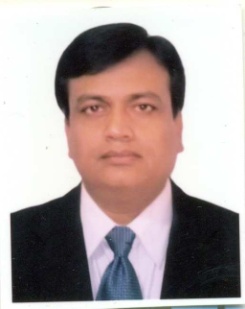 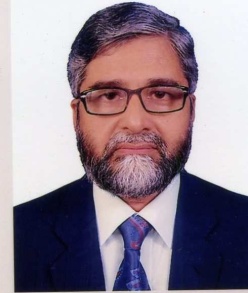 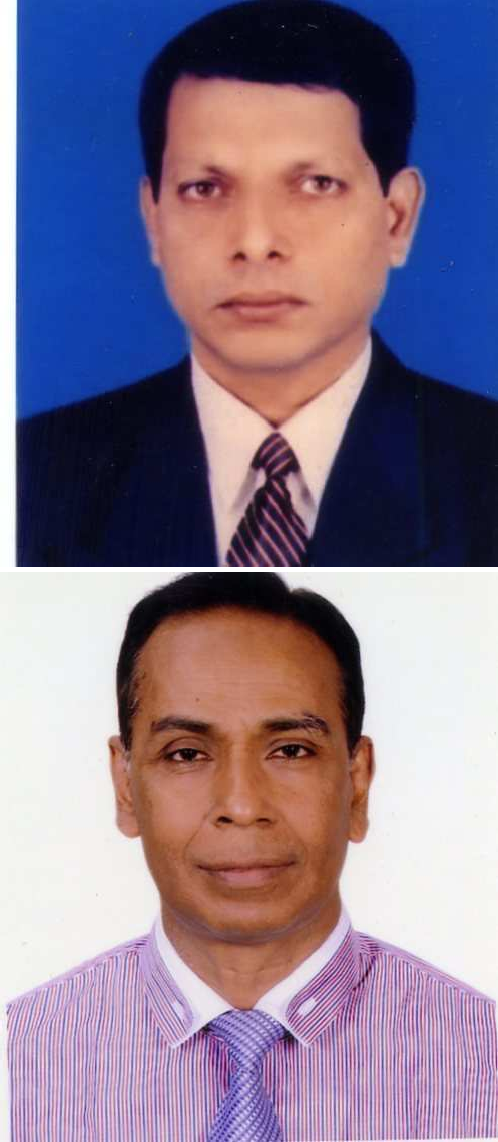 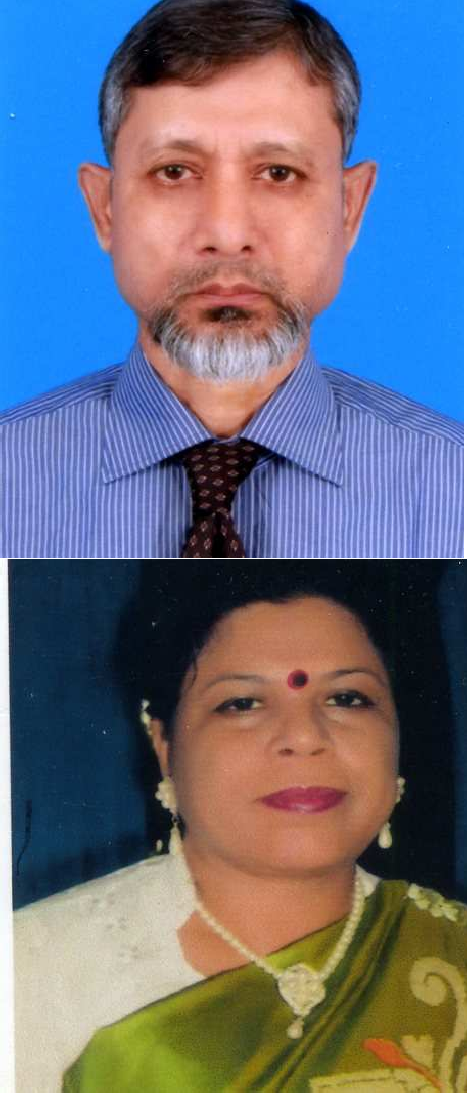 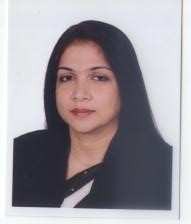 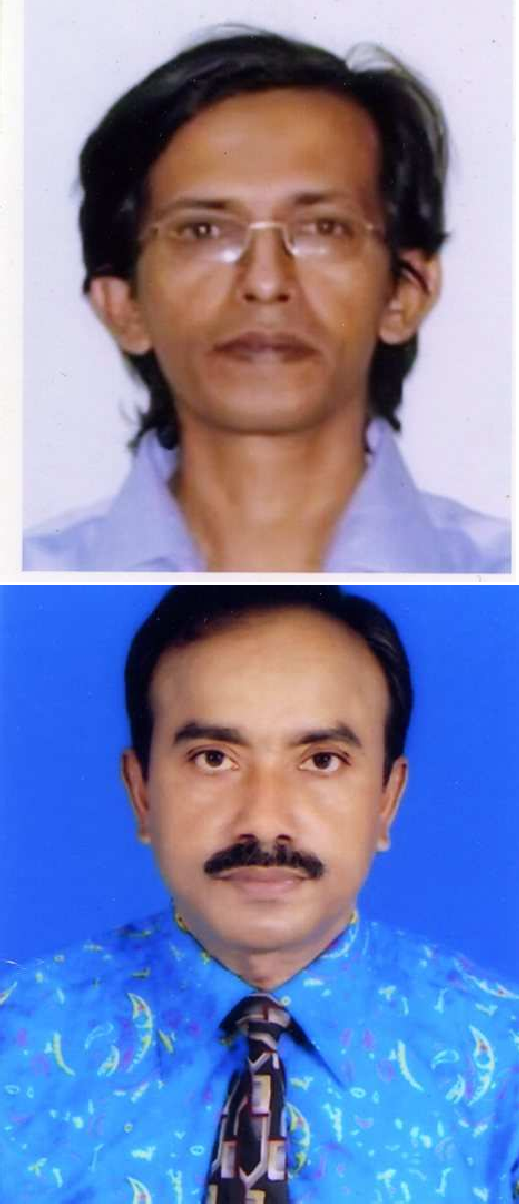 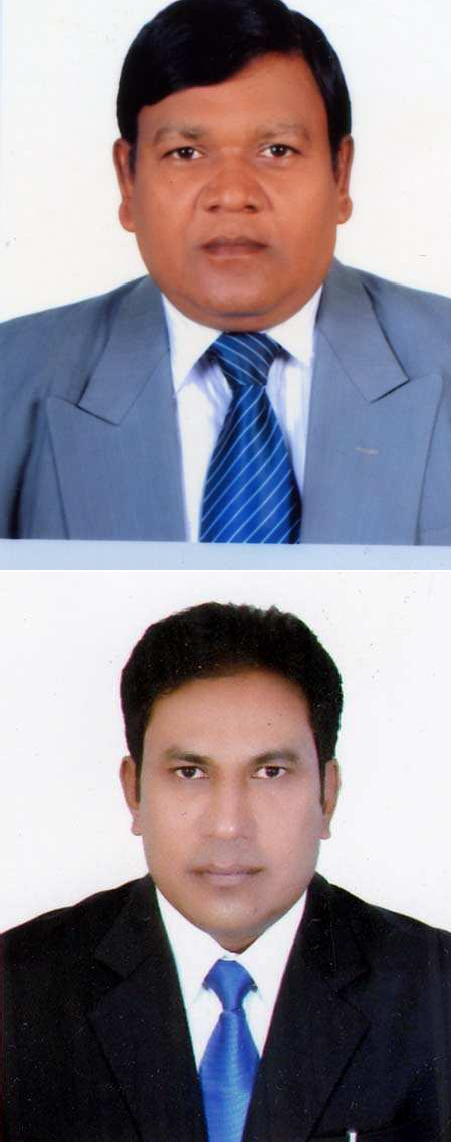 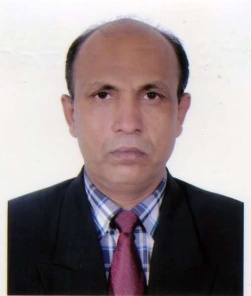 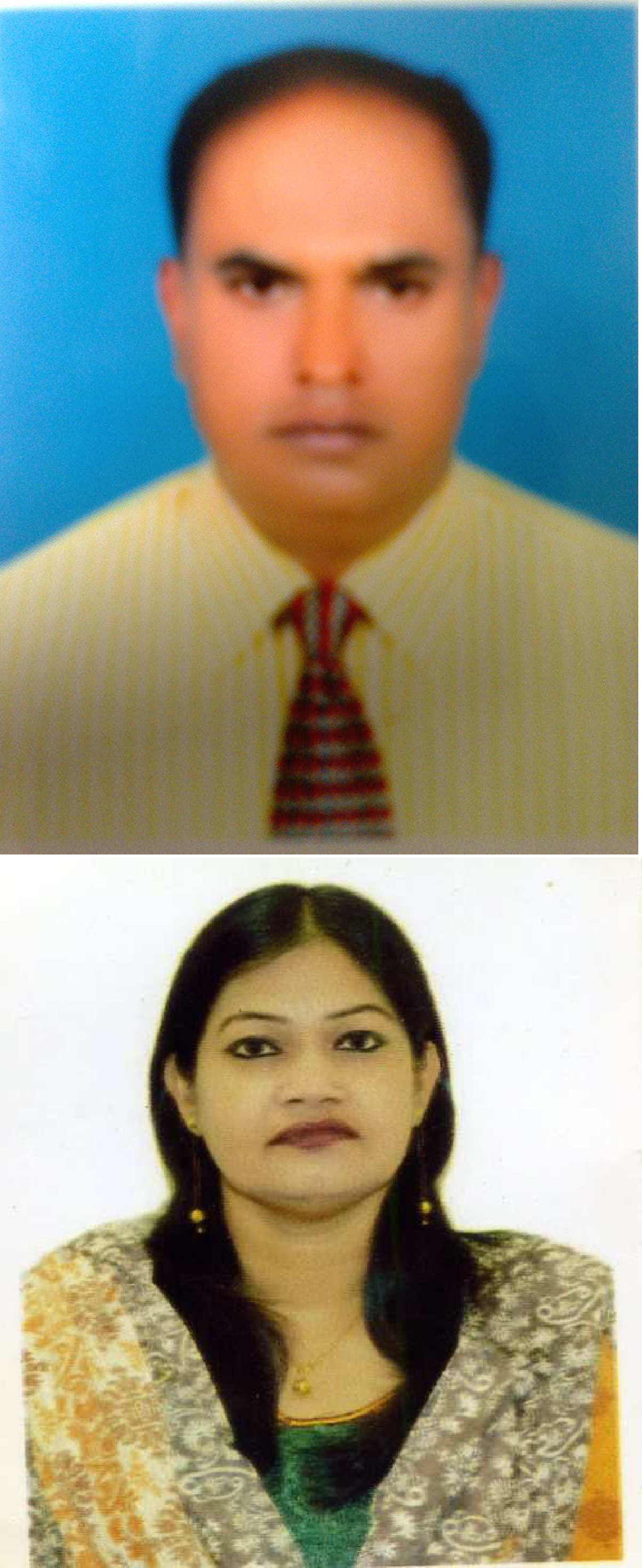 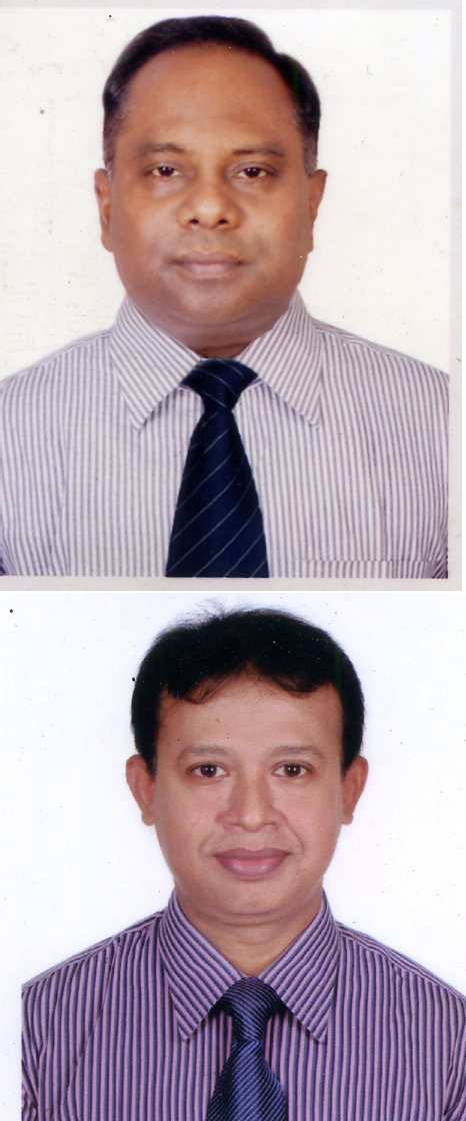 GM Mohiuddin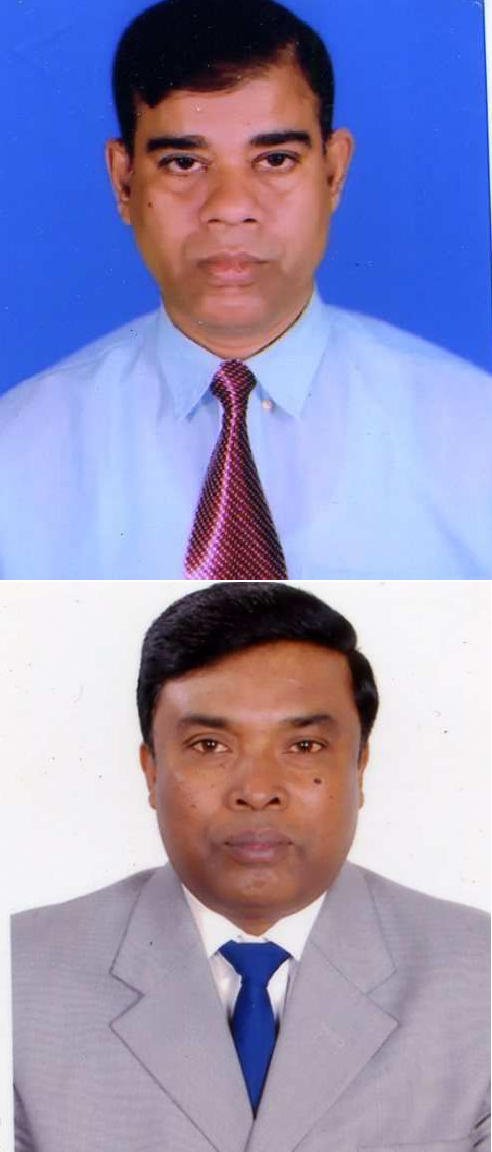 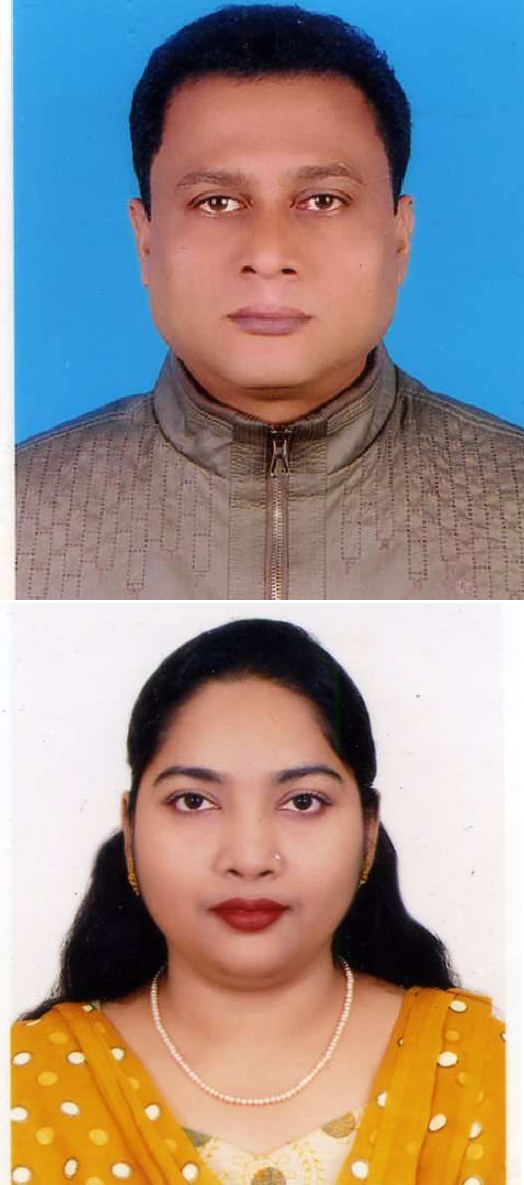 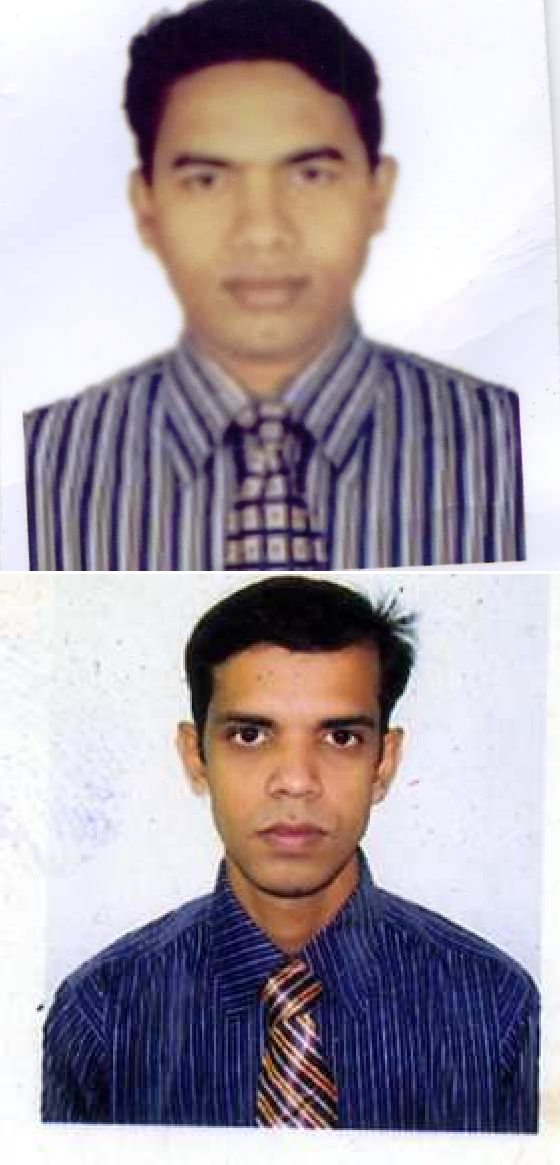 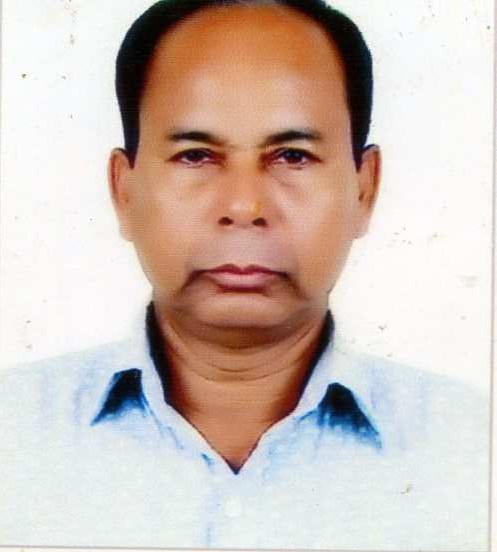 Assistant Director (MI)Phone:  9116894 (Off)(Res.)01711185990	(Mobile)E-mail: adfurrajdam@gmail.comMd. Abdur Razzak Accounts OfficerPhone:  9116169  (Off)(Res.)01711185990  (Mobile)E-mail: abdurrajdam@gmail.comNazgir AhmedAccounts OfficerPhone:  9114765  (Off)8399574 (Res.)01918194124 (Mobile)E-mail: nazgir@dam.gov.bdKazi Fauzia Rahman Marketing OfficerPhone:  9114765  (Off)(Res.) 01712195664 (Mobile)E-mail:   kazifauziar@gmail.comChandan Kanti das Marketing OfficerPhone:  9116170  (Off)(Res.) 01552384471 (Mobile)E-mail:   kowkhali_das@yahoo.com A.B.M. Mizanul Hoq Marketing InvestigatorPhone:  9116894  (Off)(Res.) 01913557173 (Mobile)E-mail:   mizan_hoq168@yahoo.com Md. Idris AliMarketing InvestigatorPhone:  9116170  (Off)             (Res.)                    01912220038 (Mobile)E-mail:    idrisalidam@gmail.comSl.PhotoName of Officer & designationPhone, E-mail & Mobile No.01Md. Mahbob Ahmed Joint SecretaryDirector GeneralPhone:  9114310  (Off)8120300 (Res.)01511610610  (Mobile)FAX:	9139385E-mail: director@dam.gov.bd02Omar Faruk Chowdhury Chief (R & D)Phone:  9114093  (Off)58154317 (Res.)01720014872  (Mobile)E-mail: chief@dam.gov.bd03.Md. Abdur Rashid Deputy Director (MIS)Phone:  9115997  (Off)8034295 (Res.)01552336164  (Mobile)E-mail: dd_mis@dam.gov.bd04.Shahnaz Begum Neena Deputy SecretaryDeputy Director (RETC)Phone:  9140995  (Off)9612099 (Res.)01552322471  (Mobile)E-mail: neenashahnaz@gmail.com05.Anarul  Kabir Deputy Chief (P&D)Phone:  9114822 (Off)9144408 (Res.)01914643758  (Mobile)E-mail: dc_p@dam.gov.bd06.Dewan Ashraful Hossain Deputy DirectorPhone:  071-63118  (Off)9102215 (Res.)01727307064  (Mobile)E-mail:  dewanahossain@gmail.com07.Dr. Fatema WadudDeputy Director (SHOGORIK)Phone:  9123671  (Off)9123823 (Res.)01711527865  (Mobile)E-mail:  dd_shogorik@dam.gov.bd08.Mohammad Reza Ahmed Khan Assistant Chief (Research-2)Phone:  9116776  (Off)-	(Res.)01818170059  (Mobile)E-mail: ac_research1@dam.gov.bd09.Md. Jahangir Hossen Assistant Chief (Research-1)Phone:  9114605  (Off)9335497 (Res.)01552376469  (Mobile)E-mail: ac_research1@dam.gov.bd10.Md. Fazlur Rahman Assistant Chief (Research-4)Phone:  9114605  (Off)8022688	(Res.)0172350166  (Mobile)E-mail: ac_research4@dam.gov.bd11.Anowarul HaqueZonal Manager (SHOGORIK)Phone:  0521-55634  (Off)-	(Res.)01912026436  (Mobile)E-mail: zmrangpur@dam.gov.bd12.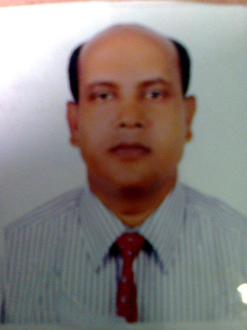 Md. Mozibar RahmanAssistant	Director	(Training	and Coordination)Phone:  9110260  (Off)-	(Res.)01552422900  (Mobile)E-mail: mrbacchu72@yahoo.com13.S.M. Syed HasanAssistant Director (Admin)Phone:  9114765  (Off)-	(Res.)01710871338  (Mobile)E-mail: ad_admn@dam.gov.bd14.Nasrin Sultana Assitant DirectorPhone:  9116894  (Off)9614256 (Res.)01730074096 (Mobile)E-mail:  ro_research3@dam.gov.bd15.Touhid Md. Rashed Khan Assistant DirectorPhone:  9116170  (Off)-	(Res.)01556318268  (Mobile)E-mail: rkshahu@gmail.com16.Nikhil Chandra Day Research Officer (P&D)Phone:  9116170  (Off)-	(Res.)0171435623  (Mobile)E-mail: dey.nikhil@ymail.com17.Md. Shahidul Islam Assistant DirectorPhone:  9123671  (Off)-	(Res.)01912283867  (Mobile)E-mail: shanid.bc.bd@gmail.com18.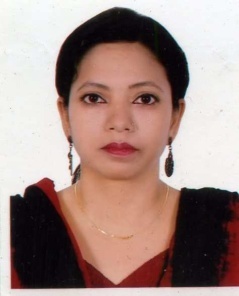 Sultanan Nasira Assistant DirectorPhone:  9123671 (Off)-	(Res.)01914390262  (Mobile)E-mail:  ad_shogorik2@dam.gov.bd19.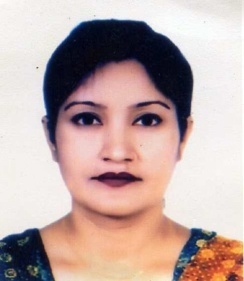 Most. Israt JahanAssistant   Director (Research-5)Phone:  9116894  (Off)-	(Res.)01711733251  (Mobile)E-mail: isratjahan1974@yahoo.com